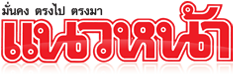 ข่าวประจำวันอังคารที่ 5 มีนาคม 2562 หน้าที่ 16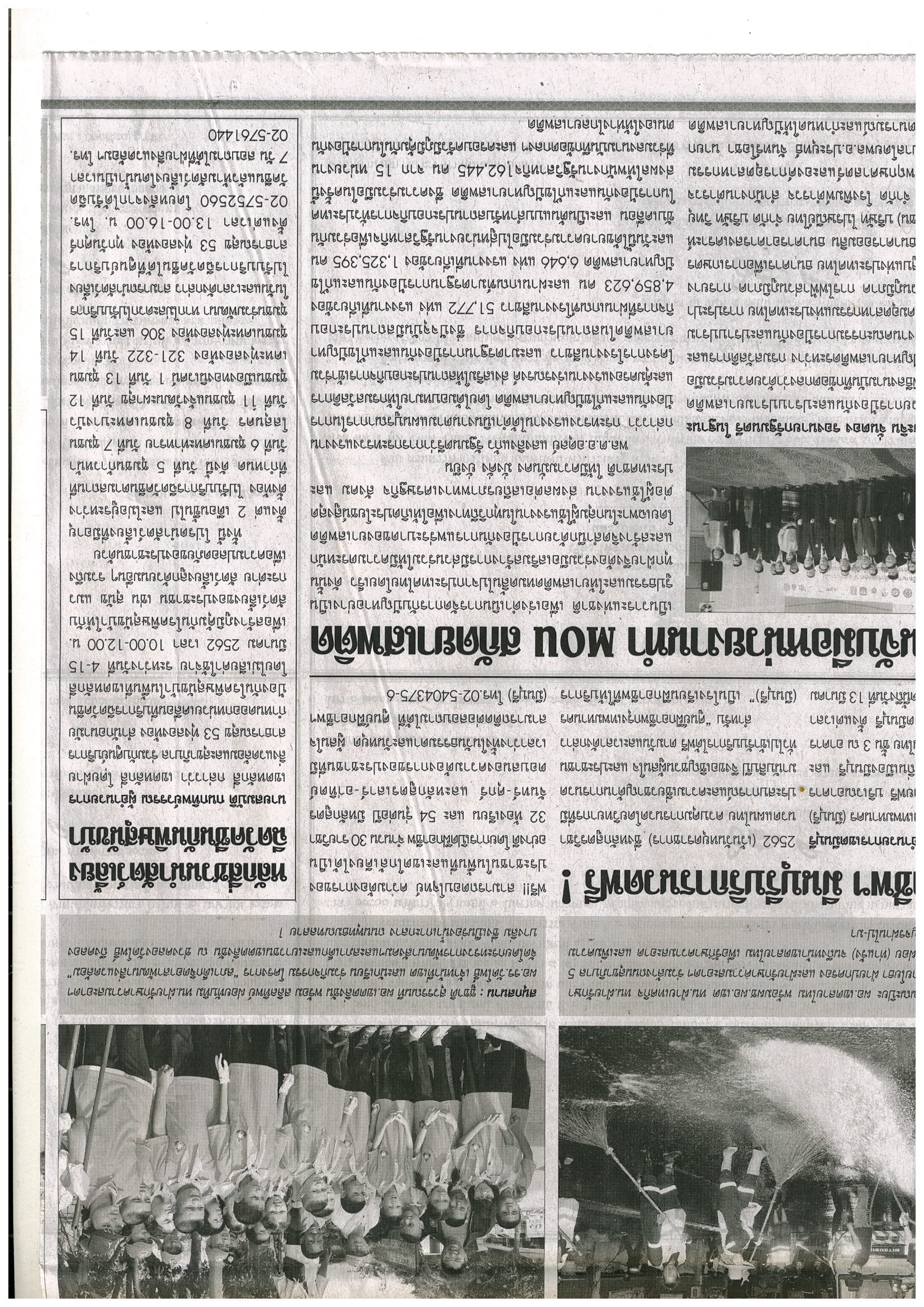 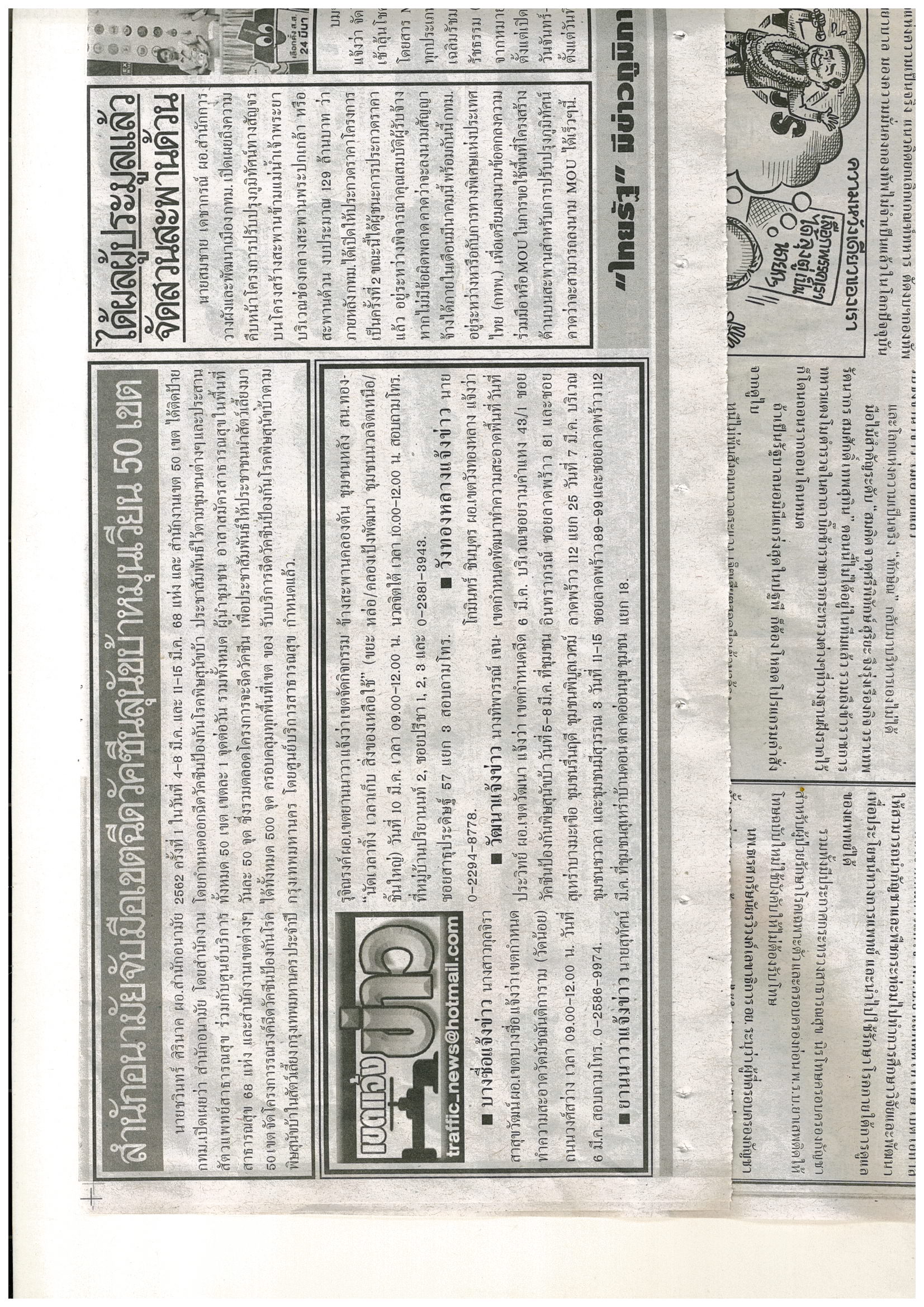 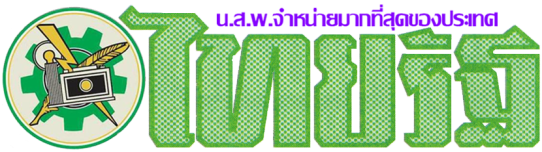 ข่าวประจำวันอังคารที่ 5 มีนาคม 2562 หน้าที่ 14